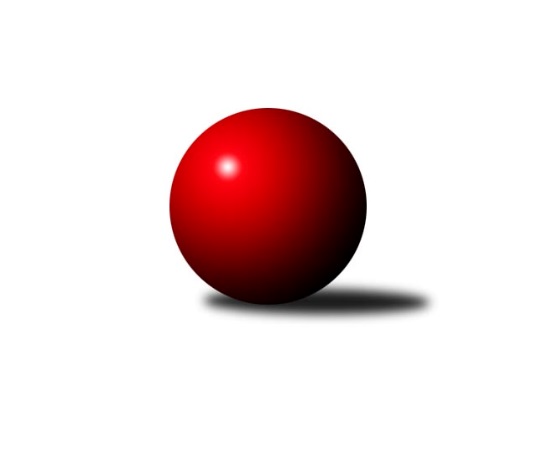 Č.6Ročník 2017/2018	16.7.2024 Jihomoravská divize 2017/2018Statistika 6. kolaTabulka družstev:		družstvo	záp	výh	rem	proh	skore	sety	průměr	body	plné	dorážka	chyby	1.	KK Orel Telnice	5	4	0	1	25.5 : 14.5 	(69.0 : 51.0)	2828	8	1921	907	24.4	2.	SKK Dubňany B	6	4	0	2	30.0 : 18.0 	(80.5 : 63.5)	3123	8	2124	998	34.2	3.	KK Jiskra Čejkovice	6	4	0	2	28.0 : 20.0 	(79.5 : 64.5)	2906	8	1970	936	26.7	4.	KK Réna Ivančice	6	4	0	2	27.5 : 20.5 	(83.5 : 60.5)	3069	8	2067	1003	27.7	5.	KK Orel Ivančice	6	4	0	2	27.0 : 21.0 	(69.5 : 74.5)	2980	8	2030	950	37.2	6.	TJ Sokol Mistřín B	6	4	0	2	26.0 : 22.0 	(72.5 : 71.5)	3186	8	2160	1026	35.8	7.	TJ Jiskra Otrokovice	6	3	0	3	24.0 : 24.0 	(67.0 : 77.0)	2940	6	2016	924	42.3	8.	KC Zlín B	6	3	0	3	21.0 : 27.0 	(70.5 : 73.5)	3025	6	2059	966	39.8	9.	KK Blansko B	6	3	0	3	21.0 : 27.0 	(65.0 : 79.0)	2801	6	1923	878	45	10.	TJ Sokol Brno IV	6	2	0	4	23.0 : 25.0 	(72.0 : 72.0)	3152	4	2138	1014	33.8	11.	KK Vyškov B	6	2	0	4	23.0 : 25.0 	(66.5 : 77.5)	3003	4	2058	945	36.7	12.	KK Mor.Slávia Brno B	6	2	0	4	22.0 : 26.0 	(67.0 : 77.0)	2966	4	2038	928	43.5	13.	TJ Sokol Luhačovice B	5	1	0	4	12.0 : 28.0 	(56.5 : 63.5)	3105	2	2106	998	34.6	14.	TJ Valašské Meziříčí B	6	1	0	5	18.0 : 30.0 	(65.0 : 79.0)	3138	2	2145	993	42.8Tabulka doma:		družstvo	záp	výh	rem	proh	skore	sety	průměr	body	maximum	minimum	1.	KK Orel Telnice	3	3	0	0	18.0 : 6.0 	(45.0 : 27.0)	2616	6	2655	2585	2.	SKK Dubňany B	3	3	0	0	18.0 : 6.0 	(43.0 : 29.0)	3203	6	3255	3114	3.	TJ Jiskra Otrokovice	4	3	0	1	19.0 : 13.0 	(49.5 : 46.5)	3075	6	3151	3025	4.	TJ Sokol Brno IV	3	2	0	1	16.0 : 8.0 	(39.0 : 33.0)	3241	4	3277	3186	5.	KK Réna Ivančice	3	2	0	1	14.5 : 9.5 	(42.5 : 29.5)	2639	4	2661	2623	6.	KK Jiskra Čejkovice	3	2	0	1	14.0 : 10.0 	(44.0 : 28.0)	2655	4	2727	2606	7.	KK Blansko B	3	2	0	1	13.0 : 11.0 	(38.5 : 33.5)	3169	4	3195	3124	8.	KK Orel Ivančice	3	2	0	1	13.0 : 11.0 	(33.0 : 39.0)	3112	4	3179	3071	9.	TJ Sokol Mistřín B	3	2	0	1	12.0 : 12.0 	(37.0 : 35.0)	3181	4	3222	3160	10.	TJ Sokol Luhačovice B	2	1	0	1	8.0 : 8.0 	(26.5 : 21.5)	3158	2	3214	3102	11.	KC Zlín B	2	1	0	1	8.0 : 8.0 	(23.0 : 25.0)	3066	2	3081	3050	12.	TJ Valašské Meziříčí B	3	1	0	2	12.0 : 12.0 	(40.0 : 32.0)	3218	2	3230	3195	13.	KK Mor.Slávia Brno B	3	1	0	2	12.0 : 12.0 	(35.0 : 37.0)	3119	2	3174	3089	14.	KK Vyškov B	3	1	0	2	11.0 : 13.0 	(32.0 : 40.0)	3228	2	3293	3175Tabulka venku:		družstvo	záp	výh	rem	proh	skore	sety	průměr	body	maximum	minimum	1.	KK Orel Ivančice	3	2	0	1	14.0 : 10.0 	(36.5 : 35.5)	2936	4	3235	2667	2.	TJ Sokol Mistřín B	3	2	0	1	14.0 : 10.0 	(35.5 : 36.5)	3187	4	3223	3151	3.	KK Jiskra Čejkovice	3	2	0	1	14.0 : 10.0 	(35.5 : 36.5)	2990	4	3289	2645	4.	KK Réna Ivančice	3	2	0	1	13.0 : 11.0 	(41.0 : 31.0)	3213	4	3272	3155	5.	KC Zlín B	4	2	0	2	13.0 : 19.0 	(47.5 : 48.5)	3018	4	3286	2514	6.	KK Orel Telnice	2	1	0	1	7.5 : 8.5 	(24.0 : 24.0)	2934	2	3262	2606	7.	SKK Dubňany B	3	1	0	2	12.0 : 12.0 	(37.5 : 34.5)	3096	2	3152	3029	8.	KK Vyškov B	3	1	0	2	12.0 : 12.0 	(34.5 : 37.5)	2928	2	3185	2543	9.	KK Mor.Slávia Brno B	3	1	0	2	10.0 : 14.0 	(32.0 : 40.0)	2915	2	3183	2544	10.	KK Blansko B	3	1	0	2	8.0 : 16.0 	(26.5 : 45.5)	2678	2	3111	2433	11.	TJ Jiskra Otrokovice	2	0	0	2	5.0 : 11.0 	(17.5 : 30.5)	2873	0	3192	2553	12.	TJ Sokol Brno IV	3	0	0	3	7.0 : 17.0 	(33.0 : 39.0)	3122	0	3209	3043	13.	TJ Valašské Meziříčí B	3	0	0	3	6.0 : 18.0 	(25.0 : 47.0)	3111	0	3143	3087	14.	TJ Sokol Luhačovice B	3	0	0	3	4.0 : 20.0 	(30.0 : 42.0)	3087	0	3138	2989Tabulka podzimní části:		družstvo	záp	výh	rem	proh	skore	sety	průměr	body	doma	venku	1.	KK Orel Telnice	5	4	0	1	25.5 : 14.5 	(69.0 : 51.0)	2828	8 	3 	0 	0 	1 	0 	1	2.	SKK Dubňany B	6	4	0	2	30.0 : 18.0 	(80.5 : 63.5)	3123	8 	3 	0 	0 	1 	0 	2	3.	KK Jiskra Čejkovice	6	4	0	2	28.0 : 20.0 	(79.5 : 64.5)	2906	8 	2 	0 	1 	2 	0 	1	4.	KK Réna Ivančice	6	4	0	2	27.5 : 20.5 	(83.5 : 60.5)	3069	8 	2 	0 	1 	2 	0 	1	5.	KK Orel Ivančice	6	4	0	2	27.0 : 21.0 	(69.5 : 74.5)	2980	8 	2 	0 	1 	2 	0 	1	6.	TJ Sokol Mistřín B	6	4	0	2	26.0 : 22.0 	(72.5 : 71.5)	3186	8 	2 	0 	1 	2 	0 	1	7.	TJ Jiskra Otrokovice	6	3	0	3	24.0 : 24.0 	(67.0 : 77.0)	2940	6 	3 	0 	1 	0 	0 	2	8.	KC Zlín B	6	3	0	3	21.0 : 27.0 	(70.5 : 73.5)	3025	6 	1 	0 	1 	2 	0 	2	9.	KK Blansko B	6	3	0	3	21.0 : 27.0 	(65.0 : 79.0)	2801	6 	2 	0 	1 	1 	0 	2	10.	TJ Sokol Brno IV	6	2	0	4	23.0 : 25.0 	(72.0 : 72.0)	3152	4 	2 	0 	1 	0 	0 	3	11.	KK Vyškov B	6	2	0	4	23.0 : 25.0 	(66.5 : 77.5)	3003	4 	1 	0 	2 	1 	0 	2	12.	KK Mor.Slávia Brno B	6	2	0	4	22.0 : 26.0 	(67.0 : 77.0)	2966	4 	1 	0 	2 	1 	0 	2	13.	TJ Sokol Luhačovice B	5	1	0	4	12.0 : 28.0 	(56.5 : 63.5)	3105	2 	1 	0 	1 	0 	0 	3	14.	TJ Valašské Meziříčí B	6	1	0	5	18.0 : 30.0 	(65.0 : 79.0)	3138	2 	1 	0 	2 	0 	0 	3Tabulka jarní části:		družstvo	záp	výh	rem	proh	skore	sety	průměr	body	doma	venku	1.	TJ Sokol Luhačovice B	0	0	0	0	0.0 : 0.0 	(0.0 : 0.0)	0	0 	0 	0 	0 	0 	0 	0 	2.	TJ Sokol Brno IV	0	0	0	0	0.0 : 0.0 	(0.0 : 0.0)	0	0 	0 	0 	0 	0 	0 	0 	3.	KK Blansko B	0	0	0	0	0.0 : 0.0 	(0.0 : 0.0)	0	0 	0 	0 	0 	0 	0 	0 	4.	TJ Sokol Mistřín B	0	0	0	0	0.0 : 0.0 	(0.0 : 0.0)	0	0 	0 	0 	0 	0 	0 	0 	5.	KK Vyškov B	0	0	0	0	0.0 : 0.0 	(0.0 : 0.0)	0	0 	0 	0 	0 	0 	0 	0 	6.	SKK Dubňany B	0	0	0	0	0.0 : 0.0 	(0.0 : 0.0)	0	0 	0 	0 	0 	0 	0 	0 	7.	KC Zlín B	0	0	0	0	0.0 : 0.0 	(0.0 : 0.0)	0	0 	0 	0 	0 	0 	0 	0 	8.	KK Orel Telnice	0	0	0	0	0.0 : 0.0 	(0.0 : 0.0)	0	0 	0 	0 	0 	0 	0 	0 	9.	KK Réna Ivančice	0	0	0	0	0.0 : 0.0 	(0.0 : 0.0)	0	0 	0 	0 	0 	0 	0 	0 	10.	TJ Valašské Meziříčí B	0	0	0	0	0.0 : 0.0 	(0.0 : 0.0)	0	0 	0 	0 	0 	0 	0 	0 	11.	KK Mor.Slávia Brno B	0	0	0	0	0.0 : 0.0 	(0.0 : 0.0)	0	0 	0 	0 	0 	0 	0 	0 	12.	KK Jiskra Čejkovice	0	0	0	0	0.0 : 0.0 	(0.0 : 0.0)	0	0 	0 	0 	0 	0 	0 	0 	13.	KK Orel Ivančice	0	0	0	0	0.0 : 0.0 	(0.0 : 0.0)	0	0 	0 	0 	0 	0 	0 	0 	14.	TJ Jiskra Otrokovice	0	0	0	0	0.0 : 0.0 	(0.0 : 0.0)	0	0 	0 	0 	0 	0 	0 	0 Zisk bodů pro družstvo:		jméno hráče	družstvo	body	zápasy	v %	dílčí body	sety	v %	1.	Jaroslav Mošať 	KK Réna Ivančice  	6	/	6	(100%)	18.5	/	24	(77%)	2.	Jiří Dvořák 	KK Orel Telnice 	5	/	5	(100%)	15	/	20	(75%)	3.	Filip Dratva 	SKK Dubňany B 	5	/	6	(83%)	17	/	24	(71%)	4.	Jan Mecerod 	KK Orel Ivančice 	5	/	6	(83%)	16	/	24	(67%)	5.	Michael Divílek ml.	TJ Jiskra Otrokovice 	5	/	6	(83%)	15	/	24	(63%)	6.	Patrik Schneider 	KK Mor.Slávia Brno B 	5	/	6	(83%)	15	/	24	(63%)	7.	Zdeněk Vránek 	TJ Sokol Brno IV 	5	/	6	(83%)	12	/	24	(50%)	8.	Martin Fiala 	TJ Sokol Mistřín B 	4	/	5	(80%)	14	/	20	(70%)	9.	Miloslav Krejčí 	KK Vyškov B 	4	/	6	(67%)	15	/	24	(63%)	10.	Josef Kotlán 	KK Blansko B 	4	/	6	(67%)	15	/	24	(63%)	11.	Zdeněk Škrobák 	KK Jiskra Čejkovice 	4	/	6	(67%)	14.5	/	24	(60%)	12.	Tomáš Stávek 	KK Jiskra Čejkovice 	4	/	6	(67%)	14.5	/	24	(60%)	13.	Jaroslav Harca 	SKK Dubňany B 	4	/	6	(67%)	14	/	24	(58%)	14.	Miroslav Vítek 	TJ Sokol Brno IV 	4	/	6	(67%)	13.5	/	24	(56%)	15.	Roman Janás 	KC Zlín B 	4	/	6	(67%)	13.5	/	24	(56%)	16.	Martin Honc 	KK Blansko B 	4	/	6	(67%)	12	/	24	(50%)	17.	Aneta Ondovčáková 	KK Orel Ivančice 	3	/	3	(100%)	8	/	12	(67%)	18.	Ondřej Olšák 	KK Mor.Slávia Brno B 	3	/	3	(100%)	8	/	12	(67%)	19.	Pavel Dvořák 	KK Orel Telnice 	3	/	4	(75%)	11	/	16	(69%)	20.	Michael Divílek st.	TJ Jiskra Otrokovice 	3	/	4	(75%)	9	/	16	(56%)	21.	Roman Macek 	TJ Sokol Mistřín B 	3	/	4	(75%)	8	/	16	(50%)	22.	Ludmila Satinská 	TJ Valašské Meziříčí B 	3	/	4	(75%)	7	/	16	(44%)	23.	Radek Janás 	KC Zlín B 	3	/	5	(60%)	13	/	20	(65%)	24.	Václav Benada 	SKK Dubňany B 	3	/	5	(60%)	13	/	20	(65%)	25.	Tomáš Vejmola 	KK Vyškov B 	3	/	5	(60%)	11	/	20	(55%)	26.	Ludvík Vaněk 	KK Jiskra Čejkovice 	3	/	5	(60%)	11	/	20	(55%)	27.	Milan Žáček 	TJ Sokol Luhačovice B 	3	/	5	(60%)	11	/	20	(55%)	28.	Josef Hájek 	KK Orel Telnice 	3	/	5	(60%)	11	/	20	(55%)	29.	Adam Sýkora 	KK Jiskra Čejkovice 	3	/	5	(60%)	10	/	20	(50%)	30.	Václav Kratochvíla 	SKK Dubňany B 	3	/	5	(60%)	9	/	20	(45%)	31.	Jiří Zapletal 	KK Blansko B 	3	/	5	(60%)	9	/	20	(45%)	32.	Radim Hostinský 	KK Mor.Slávia Brno B 	3	/	5	(60%)	8	/	20	(40%)	33.	Tomáš Buršík 	KK Réna Ivančice  	3	/	6	(50%)	15	/	24	(63%)	34.	Jiří Smutný 	TJ Sokol Brno IV 	3	/	6	(50%)	13.5	/	24	(56%)	35.	Marek Čech 	KK Réna Ivančice  	3	/	6	(50%)	13.5	/	24	(56%)	36.	Zdeněk Kratochvíla 	SKK Dubňany B 	3	/	6	(50%)	13	/	24	(54%)	37.	Josef Blaha 	TJ Sokol Mistřín B 	3	/	6	(50%)	12.5	/	24	(52%)	38.	Miroslav Nemrava 	KK Réna Ivančice  	3	/	6	(50%)	12.5	/	24	(52%)	39.	Jaromír Klika 	KK Orel Ivančice 	3	/	6	(50%)	12.5	/	24	(52%)	40.	Martin Komosný 	KK Jiskra Čejkovice 	3	/	6	(50%)	11	/	24	(46%)	41.	Peter Zaťko 	KK Mor.Slávia Brno B 	3	/	6	(50%)	10.5	/	24	(44%)	42.	Dalibor Šalplachta 	KK Réna Ivančice  	2.5	/	5	(50%)	11	/	20	(55%)	43.	Ladislav Teplík 	SKK Dubňany B 	2	/	3	(67%)	8	/	12	(67%)	44.	Zdeněk Sedláček 	TJ Sokol Mistřín B 	2	/	3	(67%)	8	/	12	(67%)	45.	Martin Bublák 	KK Orel Ivančice 	2	/	3	(67%)	7	/	12	(58%)	46.	Barbora Divílková ml.	TJ Jiskra Otrokovice 	2	/	3	(67%)	6.5	/	12	(54%)	47.	Miloslav Plesník 	TJ Valašské Meziříčí B 	2	/	3	(67%)	6.5	/	12	(54%)	48.	Zdenek Pokorný 	KK Vyškov B 	2	/	3	(67%)	6	/	12	(50%)	49.	František Kellner 	KK Mor.Slávia Brno B 	2	/	3	(67%)	6	/	12	(50%)	50.	Jana Volková 	TJ Valašské Meziříčí B 	2	/	3	(67%)	5.5	/	12	(46%)	51.	Karel Sax 	KK Orel Ivančice 	2	/	3	(67%)	4	/	12	(33%)	52.	Zdenek Pokorný 	KK Orel Telnice 	2	/	4	(50%)	10.5	/	16	(66%)	53.	Jiří Konečný 	TJ Sokol Luhačovice B 	2	/	4	(50%)	10	/	16	(63%)	54.	Petr Jonášek 	TJ Jiskra Otrokovice 	2	/	4	(50%)	9	/	16	(56%)	55.	David Matlach 	KC Zlín B 	2	/	4	(50%)	8.5	/	16	(53%)	56.	Radoslav Rozsíval 	TJ Sokol Brno IV 	2	/	4	(50%)	8	/	16	(50%)	57.	Zdeněk Mrkvica 	KK Orel Ivančice 	2	/	4	(50%)	7	/	16	(44%)	58.	Milan Svačina 	KK Vyškov B 	2	/	4	(50%)	6	/	16	(38%)	59.	Václav Luža 	TJ Sokol Mistřín B 	2	/	4	(50%)	5	/	16	(31%)	60.	Miroslav Hvozdenský 	TJ Sokol Luhačovice B 	2	/	5	(40%)	13	/	20	(65%)	61.	Martin Kuropata 	TJ Valašské Meziříčí B 	2	/	5	(40%)	12	/	20	(60%)	62.	Zdeněk Bachňák 	KC Zlín B 	2	/	5	(40%)	11	/	20	(55%)	63.	Petr Tomášek 	TJ Valašské Meziříčí B 	2	/	5	(40%)	9	/	20	(45%)	64.	Jiří Gach 	TJ Jiskra Otrokovice 	2	/	5	(40%)	9	/	20	(45%)	65.	Břetislav Láník 	KK Vyškov B 	2	/	5	(40%)	8	/	20	(40%)	66.	Libor Pekárek 	TJ Jiskra Otrokovice 	2	/	5	(40%)	6.5	/	20	(33%)	67.	Vít Svoboda 	KK Jiskra Čejkovice 	2	/	6	(33%)	13.5	/	24	(56%)	68.	Pavel Husar 	TJ Sokol Brno IV 	2	/	6	(33%)	12	/	24	(50%)	69.	Miloš Jandík 	TJ Valašské Meziříčí B 	2	/	6	(33%)	9	/	24	(38%)	70.	Jan Večerka 	KK Vyškov B 	2	/	6	(33%)	8	/	24	(33%)	71.	Jiří Šimeček 	KK Orel Telnice 	1.5	/	5	(30%)	9	/	20	(45%)	72.	Evžen Štětkář 	KC Zlín B 	1	/	1	(100%)	3.5	/	4	(88%)	73.	Barbora Divílková st.	TJ Jiskra Otrokovice 	1	/	1	(100%)	3	/	4	(75%)	74.	Petr Večerka 	KK Vyškov B 	1	/	1	(100%)	3	/	4	(75%)	75.	Marek Rozsíval 	TJ Sokol Brno IV 	1	/	1	(100%)	3	/	4	(75%)	76.	Miroslav Volek 	TJ Valašské Meziříčí B 	1	/	1	(100%)	3	/	4	(75%)	77.	Robert Mondřík 	KK Vyškov B 	1	/	1	(100%)	3	/	4	(75%)	78.	Tomáš Řihánek 	KK Réna Ivančice  	1	/	1	(100%)	2.5	/	4	(63%)	79.	Jan Blahůšek 	SKK Dubňany B 	1	/	1	(100%)	2.5	/	4	(63%)	80.	Miroslav Poledník 	KK Vyškov B 	1	/	1	(100%)	2	/	4	(50%)	81.	Rudolf Zouhar 	TJ Sokol Brno IV 	1	/	1	(100%)	2	/	4	(50%)	82.	Ladislav Musil 	KK Blansko B 	1	/	2	(50%)	4.5	/	8	(56%)	83.	Tereza Divílková 	TJ Jiskra Otrokovice 	1	/	2	(50%)	4	/	8	(50%)	84.	Vratislav Kunc 	TJ Sokol Luhačovice B 	1	/	2	(50%)	4	/	8	(50%)	85.	Jaroslav Šerák 	SKK Dubňany B 	1	/	2	(50%)	3	/	8	(38%)	86.	Milan Ryšánek 	KK Vyškov B 	1	/	2	(50%)	3	/	8	(38%)	87.	Radim Herůfek 	KK Mor.Slávia Brno B 	1	/	3	(33%)	6	/	12	(50%)	88.	Zdeněk Šeděnka 	KC Zlín B 	1	/	3	(33%)	5.5	/	12	(46%)	89.	Alena Dvořáková 	KK Orel Telnice 	1	/	3	(33%)	5	/	12	(42%)	90.	Milan Mikáč 	KK Orel Telnice 	1	/	3	(33%)	5	/	12	(42%)	91.	Milan Peťovský 	TJ Sokol Mistřín B 	1	/	3	(33%)	4	/	12	(33%)	92.	Libor Horák 	TJ Valašské Meziříčí B 	1	/	4	(25%)	7	/	16	(44%)	93.	Radek Šenkýř 	KK Mor.Slávia Brno B 	1	/	4	(25%)	6.5	/	16	(41%)	94.	Radim Holešinský 	TJ Sokol Mistřín B 	1	/	4	(25%)	6	/	16	(38%)	95.	Jaromír Čanda 	TJ Sokol Luhačovice B 	1	/	4	(25%)	5	/	16	(31%)	96.	Miroslav Flek 	KK Blansko B 	1	/	5	(20%)	9	/	20	(45%)	97.	Otakar Lukáč 	KK Blansko B 	1	/	5	(20%)	8	/	20	(40%)	98.	Petr Berka 	TJ Sokol Brno IV 	1	/	5	(20%)	7	/	20	(35%)	99.	Karel Máčalík 	TJ Sokol Luhačovice B 	1	/	5	(20%)	6.5	/	20	(33%)	100.	Petr Polepil 	KC Zlín B 	1	/	5	(20%)	6.5	/	20	(33%)	101.	Tomáš Čech 	KK Réna Ivančice  	1	/	6	(17%)	10.5	/	24	(44%)	102.	Martin Maša 	KK Orel Ivančice 	1	/	6	(17%)	9	/	24	(38%)	103.	Radim Pliska 	KK Blansko B 	1	/	6	(17%)	7.5	/	24	(31%)	104.	Zdeněk Burian 	KK Jiskra Čejkovice 	0	/	1	(0%)	2	/	4	(50%)	105.	Martin Zimmermann 	KK Orel Ivančice 	0	/	1	(0%)	2	/	4	(50%)	106.	Nela Hudáková 	KK Orel Ivančice 	0	/	1	(0%)	1	/	4	(25%)	107.	Josef Michálek 	KK Vyškov B 	0	/	1	(0%)	1	/	4	(25%)	108.	Petr Kudláček 	TJ Sokol Luhačovice B 	0	/	1	(0%)	1	/	4	(25%)	109.	Josef Konvičný 	TJ Valašské Meziříčí B 	0	/	1	(0%)	1	/	4	(25%)	110.	Jiří Peška 	KK Orel Ivančice 	0	/	1	(0%)	1	/	4	(25%)	111.	František Zemek 	KK Orel Ivančice 	0	/	1	(0%)	0	/	4	(0%)	112.	Martin Mačák 	SKK Dubňany B 	0	/	2	(0%)	1	/	8	(13%)	113.	Tomáš Juřík 	TJ Sokol Luhačovice B 	0	/	3	(0%)	5	/	12	(42%)	114.	Pavel Jurásek 	TJ Jiskra Otrokovice 	0	/	3	(0%)	3	/	12	(25%)	115.	Pavel Milo 	TJ Valašské Meziříčí B 	0	/	3	(0%)	3	/	12	(25%)	116.	Martin Polepil 	KC Zlín B 	0	/	3	(0%)	3	/	12	(25%)	117.	Radek Horák 	TJ Sokol Mistřín B 	0	/	5	(0%)	9	/	20	(45%)	118.	Dalibor Lang 	KK Mor.Slávia Brno B 	0	/	6	(0%)	7	/	24	(29%)Průměry na kuželnách:		kuželna	průměr	plné	dorážka	chyby	výkon na hráče	1.	KK Vyškov, 1-4	3241	2191	1050	36.2	(540.3)	2.	TJ Valašské Meziříčí, 1-4	3214	2177	1037	41.3	(535.8)	3.	TJ Sokol Brno IV, 1-4	3209	2173	1036	30.3	(534.9)	4.	TJ Sokol Mistřín, 1-4	3188	2161	1027	30.0	(531.4)	5.	KK Blansko, 1-6	3158	2150	1007	43.8	(526.3)	6.	TJ Sokol Luhačovice, 1-4	3156	2139	1017	30.7	(526.1)	7.	Dubňany, 1-4	3154	2146	1007	37.0	(525.7)	8.	KK MS Brno, 1-4	3120	2100	1020	40.2	(520.0)	9.	KK Orel Ivančice, 1-4	3098	2108	990	36.7	(516.4)	10.	KC Zlín, 1-4	3061	2091	970	43.8	(510.3)	11.	KK Réna Ivančice, 1-2	2618	1792	826	25.5	(436.4)	12.	KK Jiskra Čejkovice, 1-2	2602	1781	821	32.5	(433.8)	13.	Telnice, 1-2	2565	1758	807	32.0	(427.6)Nejlepší výkony na kuželnách:KK Vyškov, 1-4KK Vyškov B	3293	2. kolo	Miloslav Krejčí 	KK Vyškov B	613	2. koloKC Zlín B	3286	4. kolo	Jaroslav Mošať 	KK Réna Ivančice 	582	5. koloKK Réna Ivančice 	3272	5. kolo	Zdeněk Bachňák 	KC Zlín B	580	4. koloKK Vyškov B	3216	4. kolo	Radek Janás 	KC Zlín B	575	4. koloTJ Sokol Brno IV	3209	2. kolo	Tomáš Vejmola 	KK Vyškov B	572	2. koloKK Vyškov B	3175	5. kolo	Tomáš Vejmola 	KK Vyškov B	568	5. kolo		. kolo	Jan Večerka 	KK Vyškov B	562	4. kolo		. kolo	Tomáš Vejmola 	KK Vyškov B	562	4. kolo		. kolo	Miloslav Krejčí 	KK Vyškov B	558	5. kolo		. kolo	Roman Janás 	KC Zlín B	556	4. koloTJ Valašské Meziříčí, 1-4KC Zlín B	3248	2. kolo	Martin Bublák 	KK Orel Ivančice	587	4. koloKK Orel Ivančice	3235	4. kolo	Jan Mecerod 	KK Orel Ivančice	579	4. koloTJ Valašské Meziříčí B	3230	4. kolo	Martin Kuropata 	TJ Valašské Meziříčí B	568	4. koloTJ Valašské Meziříčí B	3228	5. kolo	Petr Tomášek 	TJ Valašské Meziříčí B	565	2. koloTJ Valašské Meziříčí B	3195	2. kolo	Petr Tomášek 	TJ Valašské Meziříčí B	565	5. koloTJ Sokol Mistřín B	3151	5. kolo	Radek Janás 	KC Zlín B	564	2. kolo		. kolo	Petr Polepil 	KC Zlín B	561	2. kolo		. kolo	Miloš Jandík 	TJ Valašské Meziříčí B	559	4. kolo		. kolo	Miloš Jandík 	TJ Valašské Meziříčí B	558	5. kolo		. kolo	Zdeněk Šeděnka 	KC Zlín B	556	2. koloTJ Sokol Brno IV, 1-4TJ Sokol Brno IV	3277	3. kolo	Jaroslav Mošať 	KK Réna Ivančice 	598	3. koloTJ Sokol Brno IV	3261	1. kolo	Pavel Husar 	TJ Sokol Brno IV	573	3. koloKK Réna Ivančice 	3212	3. kolo	Marek Rozsíval 	TJ Sokol Brno IV	573	1. koloTJ Sokol Mistřín B	3188	6. kolo	Zdeněk Vránek 	TJ Sokol Brno IV	568	1. koloTJ Sokol Brno IV	3186	6. kolo	Zdeněk Vránek 	TJ Sokol Brno IV	565	6. koloTJ Sokol Luhačovice B	3133	1. kolo	Radoslav Rozsíval 	TJ Sokol Brno IV	559	3. kolo		. kolo	Milan Peťovský 	TJ Sokol Mistřín B	557	6. kolo		. kolo	Dalibor Šalplachta 	KK Réna Ivančice 	555	3. kolo		. kolo	Radek Horák 	TJ Sokol Mistřín B	552	6. kolo		. kolo	Radoslav Rozsíval 	TJ Sokol Brno IV	550	6. koloTJ Sokol Mistřín, 1-4KK Jiskra Čejkovice	3289	4. kolo	Adam Sýkora 	KK Jiskra Čejkovice	588	4. koloTJ Sokol Mistřín B	3222	3. kolo	Josef Blaha 	TJ Sokol Mistřín B	579	3. koloTJ Jiskra Otrokovice	3192	3. kolo	Petr Jonášek 	TJ Jiskra Otrokovice	572	3. koloTJ Sokol Mistřín B	3162	4. kolo	Michael Divílek ml.	TJ Jiskra Otrokovice	571	3. koloTJ Sokol Mistřín B	3160	1. kolo	Martin Fiala 	TJ Sokol Mistřín B	568	1. koloSKK Dubňany B	3106	1. kolo	Radek Horák 	TJ Sokol Mistřín B	556	3. kolo		. kolo	Tomáš Stávek 	KK Jiskra Čejkovice	554	4. kolo		. kolo	Martin Komosný 	KK Jiskra Čejkovice	547	4. kolo		. kolo	Martin Fiala 	TJ Sokol Mistřín B	544	4. kolo		. kolo	Ludvík Vaněk 	KK Jiskra Čejkovice	543	4. koloKK Blansko, 1-6TJ Sokol Mistřín B	3223	2. kolo	Martin Fiala 	TJ Sokol Mistřín B	580	2. koloKK Blansko B	3195	4. kolo	Ladislav Musil 	KK Blansko B	570	1. koloKK Blansko B	3189	1. kolo	Martin Honc 	KK Blansko B	562	4. koloKK Blansko B	3124	2. kolo	Josef Kotlán 	KK Blansko B	562	1. koloTJ Sokol Brno IV	3113	4. kolo	Josef Kotlán 	KK Blansko B	559	4. koloTJ Valašské Meziříčí B	3104	1. kolo	Jana Volková 	TJ Valašské Meziříčí B	549	1. kolo		. kolo	Miloslav Plesník 	TJ Valašské Meziříčí B	546	1. kolo		. kolo	Otakar Lukáč 	KK Blansko B	540	2. kolo		. kolo	Rudolf Zouhar 	TJ Sokol Brno IV	539	4. kolo		. kolo	Roman Macek 	TJ Sokol Mistřín B	536	2. koloTJ Sokol Luhačovice, 1-4TJ Sokol Luhačovice B	3250	5. kolo	Milan Žáček 	TJ Sokol Luhačovice B	589	3. koloTJ Sokol Luhačovice B	3214	3. kolo	Milan Žáček 	TJ Sokol Luhačovice B	575	6. koloKK Vyškov B	3185	6. kolo	Jiří Konečný 	TJ Sokol Luhačovice B	574	5. koloTJ Sokol Luhačovice B	3102	6. kolo	Jiří Konečný 	TJ Sokol Luhačovice B	569	3. koloKK Orel Telnice	3101	5. kolo	Jana Volková 	TJ Valašské Meziříčí B	560	3. koloTJ Valašské Meziříčí B	3087	3. kolo	Miroslav Hvozdenský 	TJ Sokol Luhačovice B	550	6. kolo		. kolo	Břetislav Láník 	KK Vyškov B	547	6. kolo		. kolo	Vratislav Kunc 	TJ Sokol Luhačovice B	547	5. kolo		. kolo	Jaromír Čanda 	TJ Sokol Luhačovice B	546	5. kolo		. kolo	Milan Svačina 	KK Vyškov B	544	6. koloDubňany, 1-4SKK Dubňany B	3255	6. kolo	Zdeněk Kratochvíla 	SKK Dubňany B	585	2. koloSKK Dubňany B	3240	2. kolo	Filip Dratva 	SKK Dubňany B	573	6. koloTJ Valašské Meziříčí B	3143	6. kolo	Jaroslav Harca 	SKK Dubňany B	571	2. koloTJ Sokol Luhačovice B	3138	2. kolo	Adam Sýkora 	KK Jiskra Čejkovice	565	5. koloSKK Dubňany B	3114	5. kolo	Miroslav Hvozdenský 	TJ Sokol Luhačovice B	560	2. koloKK Jiskra Čejkovice	3035	5. kolo	Jaroslav Harca 	SKK Dubňany B	557	5. kolo		. kolo	Zdeněk Kratochvíla 	SKK Dubňany B	556	6. kolo		. kolo	Filip Dratva 	SKK Dubňany B	556	2. kolo		. kolo	Jaroslav Harca 	SKK Dubňany B	555	6. kolo		. kolo	Miroslav Volek 	TJ Valašské Meziříčí B	548	6. koloKK MS Brno, 1-4KK Orel Telnice	3262	2. kolo	Jiří Dvořák 	KK Orel Telnice	578	2. koloKK Mor.Slávia Brno B	3174	2. kolo	Zdenek Pokorný 	KK Orel Telnice	575	2. koloKK Blansko B	3111	5. kolo	Martin Honc 	KK Blansko B	565	5. koloKK Mor.Slávia Brno B	3095	4. kolo	Radim Hostinský 	KK Mor.Slávia Brno B	554	2. koloKK Mor.Slávia Brno B	3089	5. kolo	Peter Zaťko 	KK Mor.Slávia Brno B	549	5. koloTJ Sokol Luhačovice B	2989	4. kolo	Pavel Dvořák 	KK Orel Telnice	546	2. kolo		. kolo	Radim Herůfek 	KK Mor.Slávia Brno B	543	4. kolo		. kolo	František Kellner 	KK Mor.Slávia Brno B	541	2. kolo		. kolo	Josef Kotlán 	KK Blansko B	539	5. kolo		. kolo	Patrik Schneider 	KK Mor.Slávia Brno B	531	4. koloKK Orel Ivančice, 1-4KK Mor.Slávia Brno B	3183	6. kolo	Jan Mecerod 	KK Orel Ivančice	607	6. koloKK Orel Ivančice	3179	6. kolo	Radim Hostinský 	KK Mor.Slávia Brno B	560	6. koloKK Orel Ivančice	3087	3. kolo	Ondřej Olšák 	KK Mor.Slávia Brno B	556	6. koloKK Orel Ivančice	3071	5. kolo	Jan Mecerod 	KK Orel Ivančice	549	5. koloTJ Sokol Brno IV	3043	5. kolo	Václav Benada 	SKK Dubňany B	544	3. koloSKK Dubňany B	3029	3. kolo	Aneta Ondovčáková 	KK Orel Ivančice	543	3. kolo		. kolo	Aneta Ondovčáková 	KK Orel Ivančice	543	6. kolo		. kolo	Peter Zaťko 	KK Mor.Slávia Brno B	542	6. kolo		. kolo	Jaromír Klika 	KK Orel Ivančice	538	3. kolo		. kolo	Jan Blahůšek 	SKK Dubňany B	538	3. koloKC Zlín, 1-4KK Réna Ivančice 	3155	6. kolo	Jaroslav Mošať 	KK Réna Ivančice 	579	6. koloSKK Dubňany B	3152	4. kolo	Michael Divílek ml.	TJ Jiskra Otrokovice	570	4. koloTJ Jiskra Otrokovice	3151	5. kolo	Václav Kratochvíla 	SKK Dubňany B	561	4. koloKC Zlín B	3081	3. kolo	Tereza Divílková 	TJ Jiskra Otrokovice	557	5. koloTJ Jiskra Otrokovice	3070	1. kolo	Tomáš Buršík 	KK Réna Ivančice 	555	6. koloKK Vyškov B	3055	1. kolo	Michael Divílek ml.	TJ Jiskra Otrokovice	554	1. koloTJ Jiskra Otrokovice	3052	2. kolo	Roman Janás 	KC Zlín B	553	5. koloKC Zlín B	3050	6. kolo	Zdenek Pokorný 	KK Vyškov B	552	1. koloKC Zlín B	3025	5. kolo	Michael Divílek ml.	TJ Jiskra Otrokovice	552	5. koloTJ Jiskra Otrokovice	3025	4. kolo	Ladislav Teplík 	SKK Dubňany B	546	4. koloKK Réna Ivančice, 1-2KK Réna Ivančice 	2661	1. kolo	Adam Sýkora 	KK Jiskra Čejkovice	485	2. koloKK Jiskra Čejkovice	2645	2. kolo	Marek Čech 	KK Réna Ivančice 	466	1. koloKK Réna Ivančice 	2632	2. kolo	Miroslav Nemrava 	KK Réna Ivančice 	464	1. koloKK Réna Ivančice 	2623	4. kolo	Marek Čech 	KK Réna Ivančice 	462	4. koloKK Orel Telnice	2606	4. kolo	Jaroslav Mošať 	KK Réna Ivančice 	461	4. koloKK Mor.Slávia Brno B	2544	1. kolo	Zdenek Pokorný 	KK Orel Telnice	460	4. kolo		. kolo	Tomáš Buršík 	KK Réna Ivančice 	460	2. kolo		. kolo	Jaroslav Mošať 	KK Réna Ivančice 	457	2. kolo		. kolo	Jaroslav Mošať 	KK Réna Ivančice 	456	1. kolo		. kolo	Zdeněk Škrobák 	KK Jiskra Čejkovice	454	2. koloKK Jiskra Čejkovice, 1-2KK Jiskra Čejkovice	2727	3. kolo	Vít Svoboda 	KK Jiskra Čejkovice	489	3. koloKK Orel Ivančice	2667	1. kolo	Zdeněk Škrobák 	KK Jiskra Čejkovice	467	3. koloKK Jiskra Čejkovice	2631	1. kolo	Martin Bublák 	KK Orel Ivančice	466	1. koloKK Jiskra Čejkovice	2606	6. kolo	Ludvík Vaněk 	KK Jiskra Čejkovice	466	3. koloTJ Jiskra Otrokovice	2553	6. kolo	Aneta Ondovčáková 	KK Orel Ivančice	463	1. koloKK Blansko B	2433	3. kolo	Michael Divílek st.	TJ Jiskra Otrokovice	462	6. kolo		. kolo	Jan Mecerod 	KK Orel Ivančice	459	1. kolo		. kolo	Martin Komosný 	KK Jiskra Čejkovice	456	1. kolo		. kolo	Martin Honc 	KK Blansko B	454	3. kolo		. kolo	Tomáš Stávek 	KK Jiskra Čejkovice	453	1. koloTelnice, 1-2KK Orel Telnice	2655	6. kolo	Milan Mikáč 	KK Orel Telnice	493	6. koloKK Orel Telnice	2607	3. kolo	Pavel Dvořák 	KK Orel Telnice	480	6. koloKK Orel Telnice	2585	1. kolo	Jiří Šimeček 	KK Orel Telnice	468	1. koloKK Vyškov B	2543	3. kolo	Jiří Dvořák 	KK Orel Telnice	458	3. koloKC Zlín B	2514	1. kolo	Josef Kotlán 	KK Blansko B	455	6. koloKK Blansko B	2490	6. kolo	Josef Hájek 	KK Orel Telnice	453	3. kolo		. kolo	Pavel Dvořák 	KK Orel Telnice	448	3. kolo		. kolo	Roman Janás 	KC Zlín B	443	1. kolo		. kolo	Tomáš Vejmola 	KK Vyškov B	441	3. kolo		. kolo	Milan Svačina 	KK Vyškov B	441	3. koloČetnost výsledků:	7.0 : 1.0	6x	6.0 : 2.0	12x	5.5 : 2.5	1x	5.0 : 3.0	8x	3.0 : 5.0	8x	2.0 : 6.0	5x	1.0 : 7.0	2x